Il Brevetto per Invenzione: dalla nascita dell’idea inventiva alla valorizzazione del Brevetto(Aula Fermi c/o edificio IBIL- Complesso Ecotekne – Via per Monteroni, Lecce)A conclusione del corso e quale parte integrante dello stesso, si terrà una sessione (durata presunta 2 ore) relativa all’aggiornamento sulla normativa in tema di Brevetto Europeo con valenza unitaria.CREDITI FORMATIVI:L’Ordine degli Avvocati, per la partecipazione al Corso, attribuisce un credito formativo per ogni ora di effettiva partecipazione fino ad un massimo di 3 crediti  per ciascuna sessione, oltre 2 crediti per il seminario  finale.L’Ordine dei Dottori Commercialisti e degli Esperti Contabili, per la partecipazione al seminario, attribuisce n. 6 crediti formativi per la formazione professionale continua e obbligatoria, oltre 2 crediti per il seminario  finale.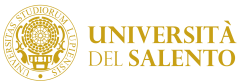 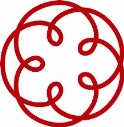 ORDINE DEI DOTTORI COMMERCIALISTIE DEGLI ESPERTI CONTABILICIRCOSCRIZIONE DEL TRIBUNALE DI LECCE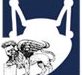 FONDAZIONE MESSAPIAFONDAZIONE DEI DOTTORI COMMERCIALISTIE DEGLI ESPERTI CONTABILI DI LECCE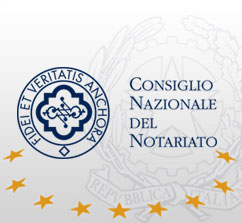 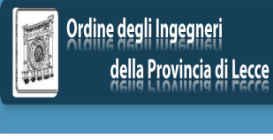  ORDINE DEGLI AVVOCATIPresso la Corte di Appello di LecceI SessioneL’INVENZIONE, IL BREVETTO E LE PROFESSIONI 11 ottobre 2013 CONTENUTIORE 15:00-19:00Invenzione e scoperta: definizioni e differenzeDalla nascita dell’idea inventiva alla concessione del brevettoRuolo delle professioni in materia brevettualeDocente: Pierluigi CornacchiaTOT.4II SessioneDIFESA E VALORIZZAZIONE DEL BREVETTO18 ottobre 2013CONTENUTIORE 15:00-19:00Proprietà Industriale e processi di InnovazioneLa difesa di un brevetto depositato e concessoValorizzazione del brevetto: contratto di concessione e contratto di licensingDocente: Massimiliano GranieriTOT. 4